Maths Challenge 26.01.21WALT use our reasoning and problem solving skills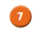 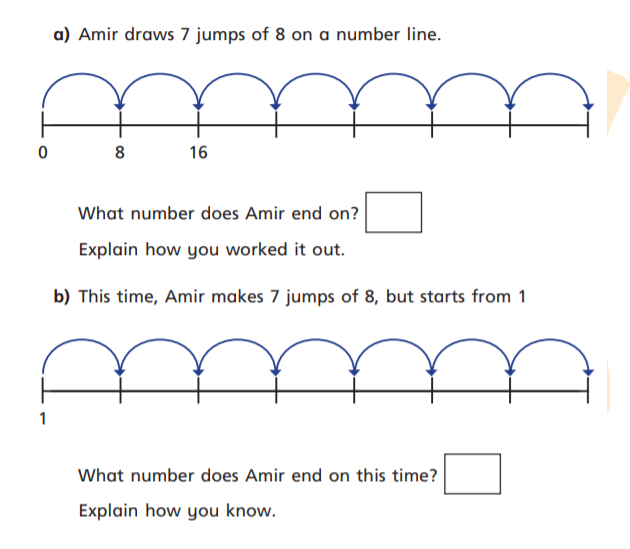 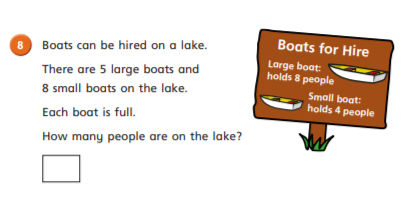 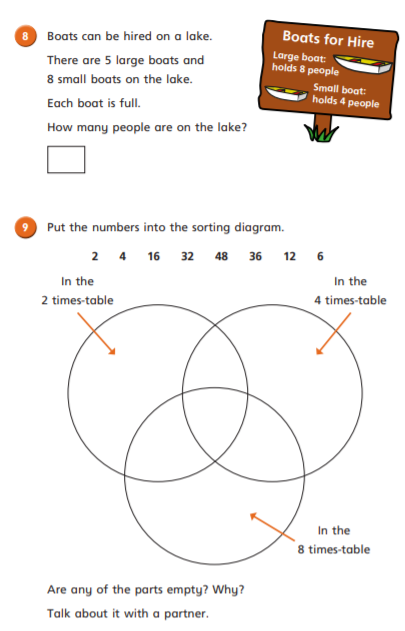 